РЕЗЮМЕ ВЫПУСКНИКАИНЖЕНЕРНО-ЭКОНОМИЧЕСКОГО ФАКУЛЬТЕТАІ. Общие сведения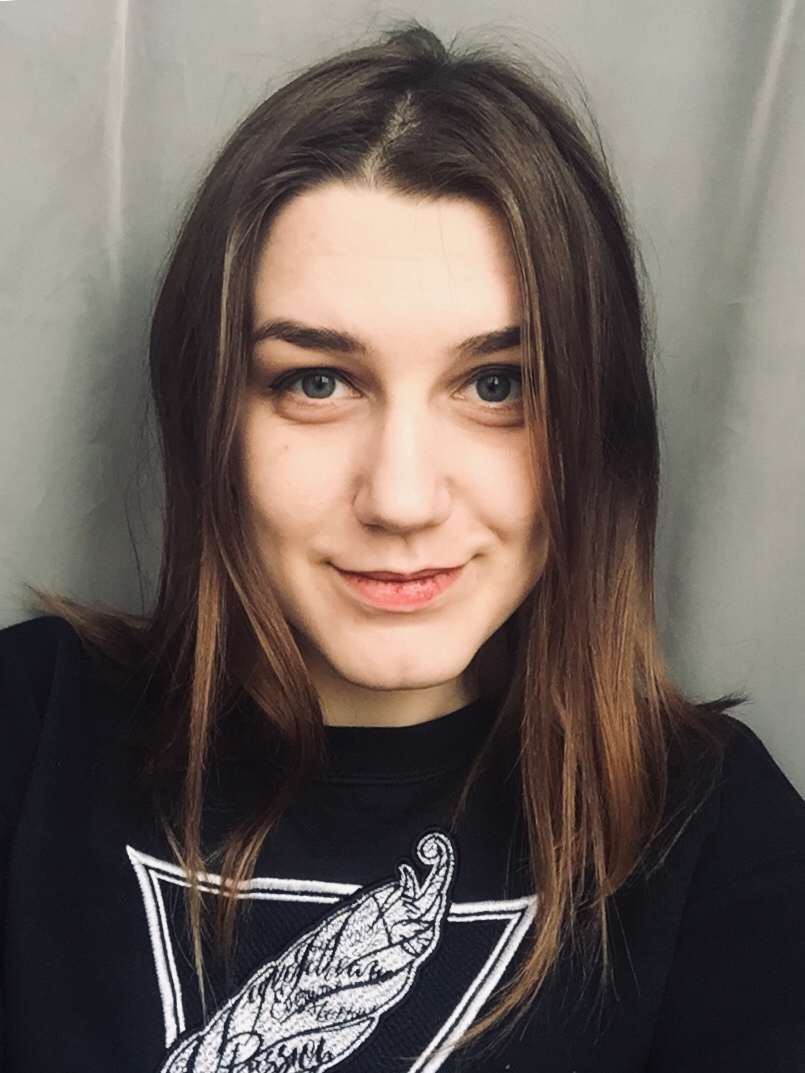 *По желанию выпускника, для открытого представления в сети интернет.ІІ. Результаты обученияІІІ. СамопрезентацияФамилия, имя, отчество   Шилова Диана АлександровнаДата рождения/гражданство07.01.1999/ белорускаФакультетИнженерно-экономическийСпециальностьМенеджментСемейное положениеНе замужемМесто жительства (указать область, район, населенный пункт)Гомельская область, г. ГомельE-maildina-shilova0799@bk.ruСоциальные сети (ID)*−Телефон для связи/Viber+375 (29) 195-96-22Основные дисциплины по специальности, изучаемые в БГТУДисциплины курсового проектирования1. Экономическая теория 2.Экономика организации 3. Менеджмент 4. Анализ хозяйственной деятельности 5. Статистика 6. Оценка бизнеса 7. Бухгалтерский учет 8. Прогнозирование и планирование экономики 1. Макроэкономика2. Оценка недвижимости 3. Экономика организации (предприятия) 4. Основы архитектуры и строительства 5. Управление имуществом компании 6. Управление бизнес-процессами и реструктуризация компании 7. Анализ хозяйственной деятельности 8. Управление проектами 9. Оценка бизнесаСредний балл по дисцип-линам специальности7,9Места прохождения практикиРУП «Институт недвижимости и оценки»Владение иностранными языками (указать язык); наличие международных сертификатов: ТОЕFL, FСЕ/САЕ/СРЕ, ВЕС и т.д.Английский язык (средний уровень)Дополнительное образование (курсы, семинары, стажировки др.)_Компетенции по использованию современных программных продуктовMS Office (Word, Exсel, PowerPoint) (уверенный пользователь) Научно-исследовательская работа(участие в проектах,конкурсах, конференциях, публикации и др.)Стажировки/Опыт работы−Жизненные планы, хобби и планируемая сфера деятельностиРабота в сфере аудита, консалтингаЛичные качестваИсполнительность, ответственность, трудолюбие, коммуникабельность, рвение к постоянному совершенствованию Желаемое место работы (область/город/предприятие)г.Минск